 NEMŠČINA 2 - ponedeljek, 16.3.Živijo, rešite vajo z ločljivimi glagoli:1.Guten Morgen, Alicia! Vstavi glagol oziroma manjkajoči del ločljivega glagola:aufstehen (vstati): Alicia steht jeden Morgen um 6 Uhr      .anmachen (vklopiti): Sie macht die Musik      . die Zähne putzen (umivati zobe): Alicia          dann ihre Zähne. die Haare machen (urediti pričesko): Sie           ihre Haare.anziehen (obleči): Sie zieht ihre Jeans und einen Pullover     .ankommen (prispeti): Sie kommt um 7.45 in der Schule     .anfangen (se začeti): Der Unterricht            um 8.00 Uhr an.2. Povezava do interaktivne vaje Wie spät ist es? Koliko je ura? : https://www.montsemorales.com/Deutsch/Uhrzeitoff.htm(če pod okencem klikneš na prüfen, preveriš svoj zapis,če klikneš na Tipp, se prikaže nasvet po črkah (postopoma),če pod okencem klikneš na Antwort, se prikaže rešitev).klikni znak  => za naprejin znak  <=  za nazaj.VESELO NA DELO!NEM 2 - Torek, 17.3. Wie ist dein Tagesablauf? (Kako poteka tvoj dan?) (V zvezek napiši potek svojega dneva. Pri tem ti lahko pomagajo naslednje iztočnice:)aus der Schule zurückkomen(priti iz šole): Ich komme um halb zwei aus der Schule zurück.zu Mittag essen (imeti kosilo): Dann esse ich zu Mittag.fernsehen (gledati televizijo): Nach dem Mittagessen sehe ich f      .für die Schule lernen (učiti se za šolo): Nachmittags_____l________ ich_für die Schule.meine Freundin anrufen (poklicati prijateljico): Vor dem Abendessen rufe ich meine Freundin ___ . das Zimmer aufräumen (pospraviti sobo): Dann _______ ich das Zimmer ____.Zu Abend essen(večerjati): Um 19. Uhr  ______ ich zu  _________.schlafen gehen (iti spat): Um 21.30 gehe ich __________.Wie spät ist es?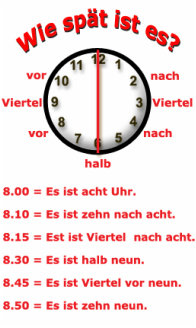 Napiši rešitve na črto!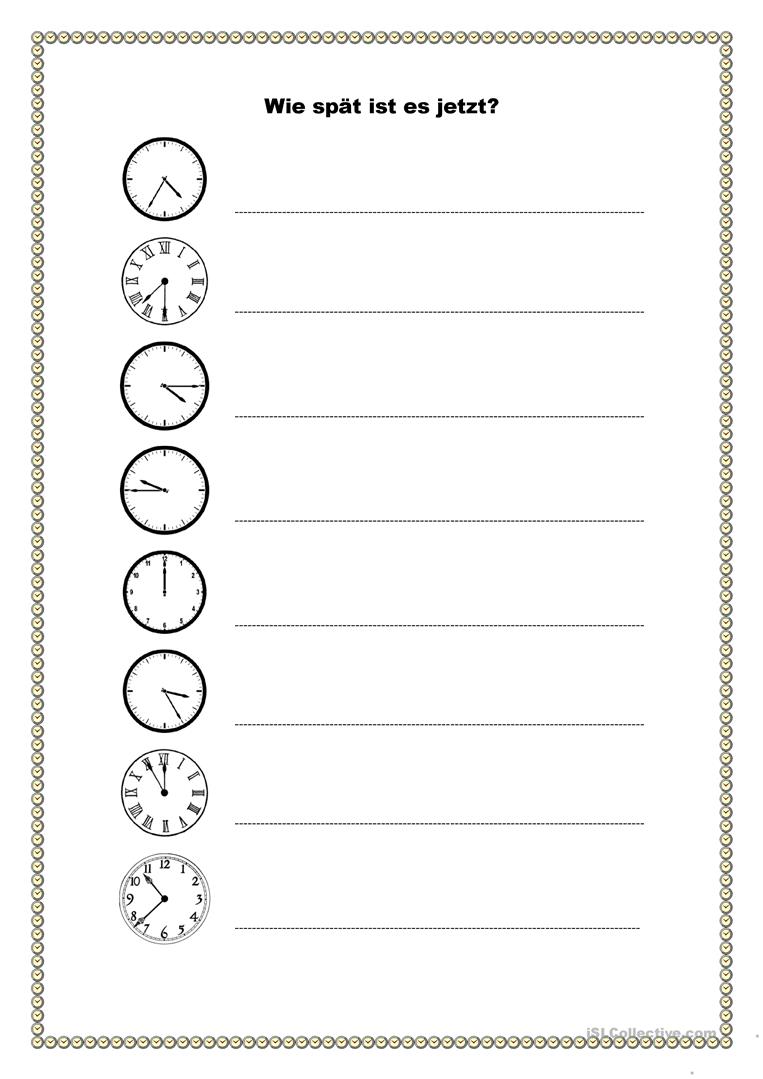 